PRÉ-INSCRIPTION MICRO-CRÈCHE 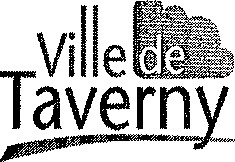 « Les Petites Frimousses »Enfant accueilli uniquement à partir de 2 ans   Pré-inscription possible à partir des 16 mois de l’enfantA retourner avec un justificatif de domicile de moins de 3 mois et l'acte de naissance de l’enfant Maison de la Petite enfance - 9 rue du chemin vert de Boissy - 95150 TAVERNYou par mail : petiteenfance@ville-taverny.fr  01 30 40 58 40TOUT DOSSIER INCOMPLET NE SERA PAS TRAITÉ MICRO-CRECHE « Les Petites Frimousses » 6 rue de Treille à TAVERNY.Horaire d’ouverture de 8h00 à 18h00.(Attention cette structure ferme : 1 semaine/2 pendant les petites vacances scolaires – 4 semaines en août).NOM et PRENOM de l'enfant : __________________________________________________________________Date de naissance : ______________________________________Enfant en situation de handicap ou bénéficiant de soins particuliers :  Non    Oui  :___________________	Parent(s) au chômage, recherche d’emploi / formation professionnelle :  Non    Oui  :___________________Dans le cas d'une proposition d'accueil, les horaires et le nombre de jours d'accueil déclarés vous engagent pour l'établissement du futur contrat.Bénéficiez-vous des minima sociaux, si oui lesquels :  RSA    AAH      AUTRES ____________Autres renseignements :							Le ….……………..			Signature des parents : Cadre réservé au serviceDate de réception du dossier complet ____________________DATE DE PLACEMENT SOUHAITÉE : _____________________________________________________________HorairesLUNDIMARDIMERCREDIJEUDIVENDREDINombre de jours demandés :__________________ArrivéeDépartCIVILITÉRESPONSABLE 1RESPONSABLE 2NOM ET PRENOMADRESSE ACTUELLEDATE ARRIVEE A TAVERNYE-MAIL (en majuscule)TÉLÉPHONE PORTABLETÉLÉPHONE DOMICILEPROFESSIONVÉHICULE OUI                               NON OUI                                   NONSituation familiale :  Marié        Pacsé      Divorcé       Vie maritale      Monoparentale        VeufSituation familiale :  Marié        Pacsé      Divorcé       Vie maritale      Monoparentale        VeufSituation familiale :  Marié        Pacsé      Divorcé       Vie maritale      Monoparentale        Veuf